COLEGIO EMILIA RIQUELMEGUIA DE APRENDIZAJE EN CASAACTIVIDAD VIRTUAL SEMANA DEL 30 DE JUNIO AL 03 DE JULIOCOLEGIO EMILIA RIQUELMEGUIA DE APRENDIZAJE EN CASAACTIVIDAD VIRTUAL SEMANA DEL 30 DE JUNIO AL 03 DE JULIOCOLEGIO EMILIA RIQUELMEGUIA DE APRENDIZAJE EN CASAACTIVIDAD VIRTUAL SEMANA DEL 30 DE JUNIO AL 03 DE JULIO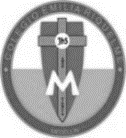 Asignatura: UrbanidadGrado:   4°Docente: Estefanía LondoñoDocente: Estefanía LondoñoJueves, 02 de julio del 2020   Agenda virtual: Realización del tercer periodo y escritura de desempeños. DesempeñosReconoce el valor de las normas y los acuerdos para la convivencia en la familia, en el medio escolar y en otras situaciones.Ayuda a cuidar las plantas, los animales y el medio ambiente en mi entorno cercano.Entiende que los conflictos son parte de las relaciones, pero que tener conflictos no significa que dejemos de ser amigos o querernos.TemasLa urbanidad y los valores en comunidad. Recuerden mis niñas enviarme el cuento que les indicó a realizar Luz Dary. Quedo pendiente.Jueves, 02 de julio del 2020   Agenda virtual: Realización del tercer periodo y escritura de desempeños. DesempeñosReconoce el valor de las normas y los acuerdos para la convivencia en la familia, en el medio escolar y en otras situaciones.Ayuda a cuidar las plantas, los animales y el medio ambiente en mi entorno cercano.Entiende que los conflictos son parte de las relaciones, pero que tener conflictos no significa que dejemos de ser amigos o querernos.TemasLa urbanidad y los valores en comunidad. Recuerden mis niñas enviarme el cuento que les indicó a realizar Luz Dary. Quedo pendiente.Jueves, 02 de julio del 2020   Agenda virtual: Realización del tercer periodo y escritura de desempeños. DesempeñosReconoce el valor de las normas y los acuerdos para la convivencia en la familia, en el medio escolar y en otras situaciones.Ayuda a cuidar las plantas, los animales y el medio ambiente en mi entorno cercano.Entiende que los conflictos son parte de las relaciones, pero que tener conflictos no significa que dejemos de ser amigos o querernos.TemasLa urbanidad y los valores en comunidad. Recuerden mis niñas enviarme el cuento que les indicó a realizar Luz Dary. Quedo pendiente.Jueves, 02 de julio del 2020   Agenda virtual: Realización del tercer periodo y escritura de desempeños. DesempeñosReconoce el valor de las normas y los acuerdos para la convivencia en la familia, en el medio escolar y en otras situaciones.Ayuda a cuidar las plantas, los animales y el medio ambiente en mi entorno cercano.Entiende que los conflictos son parte de las relaciones, pero que tener conflictos no significa que dejemos de ser amigos o querernos.TemasLa urbanidad y los valores en comunidad. Recuerden mis niñas enviarme el cuento que les indicó a realizar Luz Dary. Quedo pendiente.